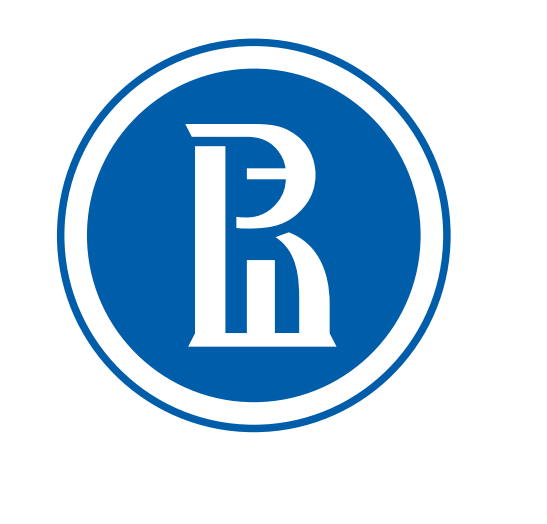 National Research University Higher School of Economics ФЕДЕРАЛЬНОЕ ГОСУДАРСТВЕННОЕ АВТОНОМНОЕ ОБРАЗОВАТЕЛЬНОЕ УЧРЕЖДЕНИЕ ВЫСШЕГО ОБРАЗОВАНИЯ "НАЦИОНАЛЬНЫЙ ИССЛЕДОВАТЕЛЬСКИЙ УНИВЕРСИТЕТ "ВЫСШАЯ ШКОЛА ЭКОНОМИКИ"INDIVIDUAL STUDY PLAN FOR THE DOCTORAL STUDENTИНДИВИДУАЛЬНЫЙ УЧЕБНЫЙ ПЛАН АСПИРАНТА1. Last name, First name:  	Фамилия, имя, отчество: 2. Field of study 37.06.01 Psychological studiesНаправление: 3. Education programme: Psychological studiesОбразовательная программа (направленность):  4. Type of programme: Full-time Форма обучения: очная5. Qualification: Researcher. Lecturer Квалификация: Исследователь. Преподаватель-исследователь.6. Date of admission 01.11.2018, Directive  Дата зачисления … 			(приказ о зачислении № … от … ).7. Completion date: 31.10.2021Срок окончания аспирантуры: 8. Dissertation title:Тема научно-исследовательской работы (диссертации):9. Major: 10. Supervisor(s): Научный руководитель:  11. Doctoral School in: PsychologyАспирантская школа: 12. Contact details:Контактная информация:13. Scientific identifiers:Персональные научные идентификаторыPhD DISSERTATION  PROPOSAL ОБОСНОВАНИЕ ВЫБОРА ТЕМЫ ДИССЕРТАЦИИDoctoral  student                      					_______________/Last name, First name /Аспирант                       					SignatureSupervisor  						             ______________ /Last name, First name / Научный руководитель  					Signature	Director of theDoctoral School in  Psychology 	  	           		   	________________/M. Khachaturova / Академический директор аспирантской школы  		Signatureпо психологииAPPROVEDУТВЕРЖДАЮVice Rector _______________ S. RoshchinПроректор 			С.Ю. Рощин      «______»  _______________________GENERAL STUDY PLAN /ОБЩИЙ ПЛАН РАБОТЫDoctoral  student                      					_______________/Last name, First name /Аспирант                       					SignatureSupervisor  						             ______________ /Last name, First name / Научный руководитель  					Signature	Director of theDoctoral School in  Psychology 	  	           		   	________________/M. Khachaturova / Академический директор аспирантской школы  		Signatureпо психологииStudy plan for the 1st yearРАБОЧИЙ  ПЛАН  1 ГОДА   ПОДГОТОВКИDoctoral  student                      					_______________/Last name, First name /Аспирант                       					SignatureSupervisor  						             ______________ /Last name, First name / Научный руководитель  					Signature	Director of theDoctoral School in  Psychology 	  	           		   	________________/M. Khachaturova / Академический директор аспирантской школы  		Signatureпо психологииIn Russian /на русском языкеIn English /на английском языкеMobile phone Контактный телефонE-mail Адрес электронной почтыORCID:Researcher ID:Scopus Author ID:SPIN-код РИНЦ:Google Scholar:Stages /Этапы подготовкиDeadline/ Контроль исполненияDeadline/ Контроль исполненияDeadline/ Контроль исполнения1. Development and presentation of the dissertation proposal Разработка и представление для утверждения темы научно-исследовательской работы1st  year:  01.02.2019 1 год обучения - 01.02.20191st  year:  01.02.2019 1 год обучения - 01.02.20191st  year:  01.02.2019 1 год обучения - 01.02.20192. Approval of the Individual study plan for the 1st year Утверждение индивидуального плана и Рабочего плана 1 года подготовкиby the 1st of February of the 1st year studyдо 1 февраля 1-го года обученияby the 1st of February of the 1st year studyдо 1 февраля 1-го года обученияby the 1st of February of the 1st year studyдо 1 февраля 1-го года обучения3.  Qualifying exam Подготовка к сдаче и сдача кандидатского экзамена по специальностиBy the October 20 of the 2nd study year до 20 октября 2-го  года обученияQualifying exam канд.экзаменQualifying exam канд.экзамен4. Graduate courses Освоение дисциплин, предусмотренных учебным планомInterim assessment of the appropriate study year на промежуточной аттестации соответствующего года согласно учебному плануGraded examination or Pass/Fail экзамен/зачетGraded examination or Pass/Fail экзамен/зачет5. Practice /Практики5. Practice /Практики5. Practice /Практики5. Practice /Практики  а) Research field practice Научно-исследовательская практикаYearly fall assessment на каждой осенней промежуточной аттестацииYearly fall assessment на каждой осенней промежуточной аттестацииPass/Fail зачетб) Teaching field practice Научно-педагогическая практикаYearly fall assessment на каждой осенней промежуточной аттестацииYearly fall assessment на каждой осенней промежуточной аттестацииPass/Fail зачет6. Research /Научные исследования (НИ)6. Research /Научные исследования (НИ)6. Research /Научные исследования (НИ)6. Research /Научные исследования (НИ)а) Mandatory activities Выполнение обязательных видов НИ: Interim assessment of the appropriate study year на промежуточной аттестации соответствующего года согласно учебному плануInterim assessment of the appropriate study year на промежуточной аттестации соответствующего года согласно учебному плануPass/Fail зачетAlso includes: publication of the articles in peer reviewed journals indexed in Scopus/WOS, and/or in the additional list of journals, publications in which are taken into account in the evaluation of published activity in the Higher School of Economicsв том числе:  публикация научных статей в журналах, входящих в Web of Science, Scopus, а также в дополнительный перечень журналов, публикации в которых учитываются в оценке публикационной активности в НИУ ВШЭ1 article published and 1article revised and resubmitted by the end of the 2nd study yearдо 20 октября 2-го года обучения (при сроке обучения 3 года) представление 1 опубликованной статьи и 1 статьи, принятой в печать 1 article published and 1article revised and resubmitted by the end of the 2nd study yearдо 20 октября 2-го года обучения (при сроке обучения 3 года) представление 1 опубликованной статьи и 1 статьи, принятой в печать Pass/Fail зачетб) Implementation of the chosen research activities Выполнение НИ по выборуYearly fall assessment на каждой осенней промежуточной аттестацииYearly fall assessment на каждой осенней промежуточной аттестацииPass/Fail зачет7. Discussion of the dissertation in the profile structural division and the passage of the interim assessment Обсуждение диссертации в профильном структурном подразделении и прохождение промежуточной аттестации Yearly ежегодноYearly ежегодноYearly ежегодно8. Approval of the Individual study plan of the 2nd and the following study years Утверждение Рабочего плана  на 2-й и последующие годы обученияYearly before the October 20на ежегодной осенней промежуточной аттестации до 20 октября Yearly before the October 20на ежегодной осенней промежуточной аттестации до 20 октября Yearly before the October 20на ежегодной осенней промежуточной аттестации до 20 октября 9. Final state certification Государственная итоговая аттестация3rd  study year 3 год обучения (3rd  study year 3 год обучения (State final exam гос. экзамен,Scientific report научный доклад№ Courses, practice and research Объем и краткое содержание  работы Courses, practice and research Объем и краткое содержание  работыCredits(Total 60 crds)Кол-во кредитов60всегоForms of assessment and deadlines Форма итогового контроля, срок освоения (отчетный документ при наличии)1. Mandatory courses / Освоение обязательных дисциплин 1. Mandatory courses / Освоение обязательных дисциплин 1. Mandatory courses / Освоение обязательных дисциплин 1. Mandatory courses / Освоение обязательных дисциплин 1. Mandatory courses / Освоение обязательных дисциплин 1.1. Philosophy and Methodology of ScienceФилософия и методология наукиPhilosophy and Methodology of ScienceФилософия и методология науки3Exam, before 20/06/2019Экзамен, не позднее 20.06.2019 года1.2.Research writingИностранный (английский) язык для исследователейResearch writingИностранный (английский) язык для исследователей3Exam, before 20/06/2019Экзамен, не позднее 20.06.2019 года1.3.BibliometryПрикладная библиометрияBibliometryПрикладная библиометрия22. Elective courses (2 out of 3) / Освоение дисциплин по выбору,  предусмотренных учебным планом (2 из 3)2. Elective courses (2 out of 3) / Освоение дисциплин по выбору,  предусмотренных учебным планом (2 из 3)2. Elective courses (2 out of 3) / Освоение дисциплин по выбору,  предусмотренных учебным планом (2 из 3)2. Elective courses (2 out of 3) / Освоение дисциплин по выбору,  предусмотренных учебным планом (2 из 3)2. Elective courses (2 out of 3) / Освоение дисциплин по выбору,  предусмотренных учебным планом (2 из 3)2.1.Academic WritingАкадемическое письмо и навыки научных докладов4Exam, before 20/10/2019Экзамен, не позднее 20.10.2019 года2.2.Design and Planning of PhD ResearchДизайн и планирование диссертационного исследования4Exam, before 20/10/2019Экзамен, не позднее 20.10.2019 года2.3.Qualitative and Quantative Methods in PsychologyКачественные и количественные методы исследований в психологии4Exam, before 20/10/2019Экзамен, не позднее 20.10.2019 года3. Practice / Практики3. Practice / Практики3. Practice / Практики3. Practice / Практики3. Practice / Практики3.1.Research Practice. Conference reportПроизводственная практика. Научно-исследовательская практика (доклад на научной конференции)Research Practice. Conference reportПроизводственная практика. Научно-исследовательская практика (доклад на научной конференции)2Pass/Fail, before 20/10/2019Зачет, не позднее 20.10.20193.2.Teaching PracticeПроизводственная практика. Научно-педагогическая практика (преподавательская деятельность)Teaching PracticeПроизводственная практика. Научно-педагогическая практика (преподавательская деятельность)1Pass/Fail, before 20/10/2019Зачет, не позднее 20.10.20194. Research /Научные исследования4. Research /Научные исследования4. Research /Научные исследования4. Research /Научные исследования4. Research /Научные исследования4.1. Mandatory research / Обязательные научные исследования 4.1. Mandatory research / Обязательные научные исследования 4.1. Mandatory research / Обязательные научные исследования 4.1. Mandatory research / Обязательные научные исследования 4.1. Mandatory research / Обязательные научные исследования 4.1Research seminar Научно-исследовательский семинарResearch seminar Научно-исследовательский семинар1Pass/Fail, before 20/10/2019зачет, не позднее 20.10.20194.2. 4.2.1.4.2.2.4.2.3.Dissertation performance (work progress) Подготовка текста научно-исследовательской работыDefinition of the dissertation topic Определение темы исследованияCompilation of a literature review  and bibliography on the topic of dissertationСоставление обзора литературы и библиографии по теме научно-исследовательской работыDrawing up a detailed plan for research work Составление развернутого плана научно-исследовательской работы Dissertation performance (work progress) Подготовка текста научно-исследовательской работыDefinition of the dissertation topic Определение темы исследованияCompilation of a literature review  and bibliography on the topic of dissertationСоставление обзора литературы и библиографии по теме научно-исследовательской работыDrawing up a detailed plan for research work Составление развернутого плана научно-исследовательской работы 19Pass/Fail, before 20/10/2019before 01/02/2019не позднее 01.02.2019before 20/06/2019не позднее 20.06.2019before 20/06/2019не позднее 20.06.20194.3. Chosen research activities / Научные исследования по выбору аспиранта4.3. Chosen research activities / Научные исследования по выбору аспиранта4.3. Chosen research activities / Научные исследования по выбору аспиранта4.3. Chosen research activities / Научные исследования по выбору аспиранта4.3. Chosen research activities / Научные исследования по выбору аспиранта4.3.1.21зачет, не позднее 20.10.20194.3.2.21зачет, не позднее 20.10.20194.3.3.21зачет, не позднее 20.10.20194.3.4.21зачет, не позднее 20.10.20195. Прохождение аттестации5. Прохождение аттестации5. Прохождение аттестации5. Прохождение аттестации5. Прохождение аттестации5.1.Spring interim assessment Промежуточная аттестация (весенняя)Spring interim assessment Промежуточная аттестация (весенняя)-before June 20, 2019 не позднее 20.06.20195.2. Fall interim assessment Промежуточная аттестация (осенняя)Fall interim assessment Промежуточная аттестация (осенняя)-before October 20, 2019 не позднее 20.10.20.19